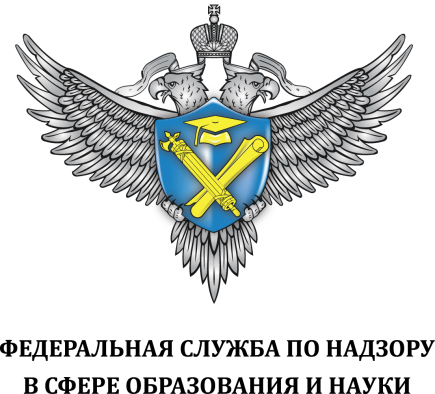 Сведения по показателям аккредитационного мониторингаНаименование образовательной организацииМуниципальное бюджетное общеобразовательное учреждение "Горхонская средняя общеобразовательная школа"ОГРН образовательной организации1020300858962Уровень образованияСреднее общее образованиеИтоговый балл по ОП55Достижение порогового значения итогового баллаДостигнут№ п/пНаименование показателяЗначение показателяКоличество баллов1Наличие электронной информационно-образовательной средыИмеется52Участие обучающихся в оценочных мероприятиях, проведенных в рамках мониторинга системы образованияПринимали участие103Доля педагогических работников, имеющих первую или высшую квалификационные категории, ученое звание и (или) ученую степень и (или) лиц, приравненных к ним, в общей численности педагогических работников, участвующих в реализации основной образовательной программы среднего общего образования91104Доля педагогических работников, прошедших повышение квалификации по профилю педагогической деятельности за последние 3 года, в общем числе педагогических работников, участвующих в реализации основной образовательной программы среднего общего образования100105Доля выпускников, не набравших минимальное количество баллов по обязательным учебным предметам при прохождении государственной итоговой аттестации по основной образовательной программе среднего общего образования, от общего количества выпускников0106Доля выпускников, получивших допуск к государственной итоговой аттестации по основной образовательной программе среднего общего образования (без учета повторного написания итогового сочинения (изложения) и (или) ликвидации академической задолженности), от общего количества выпускников10010